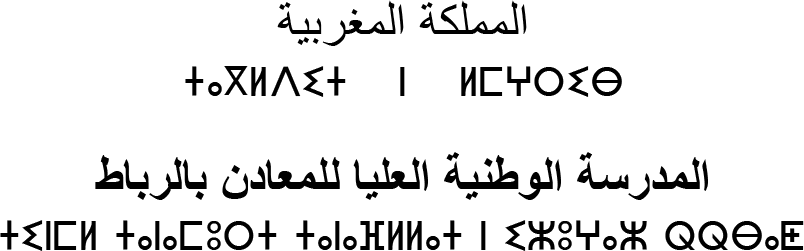 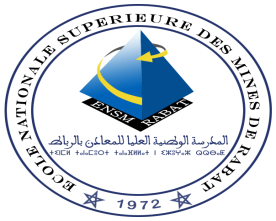 MINES-RABATCENTRE D’ETUDES DOCTORALES « SCIENCES D’INGENIEUR ET TECHNOLOGIES »Inscription en Doctorat, 2ème annéeLes réinscriptions en 2ème année de Doctorat sont ouvertes du 8 au 30 Novembre 2021 au Centre d’Etudes Doctorales de l’Ecole des Mines de Rabat.Le dossier de réinscription comporte les pièces suivantes :Les formulaires de réinscription soigneusement remplis par le candidat et visés par le directeur de thèse et le responsable de la structure de recherche ;Une demande manuscrite signée par le candidat avec l’avis favorable du directeur de thèse et le visa du responsable de la structure de recherche concernée ;Le formulaire de réinscription en ligne rempli et imprimé ;Deux enveloppes timbrées portant l’adresse du candidat.MINES-RABATFormulaire 1_réinscription 2ème année.                                              Année Universitaire : 2021-2022CENTRE D’ETUDES DOCTORALES Fiche d’inscription en 2ème annee de DoctoratLibellé du laboratoire de recherche :…………………………………………………………………. Libellé de l’équipe  de recherche :…………………………………………………………….Nom du directeur de Thèse : ………………………………………………………………..Nom et prénom du candidat : ………………………………………………………………………… Date de naissance……..…………………lieu de naissance ...…………………………………….….Nationalité : ………………………CNE…………………… C.I.N/ CR……………………..………Adresse. : ………………….…………………………………………………………………………..Tél. ………………………………………E-mail institutionnel………………………………………… E-mail personnel :……….....…………Sujet de la thèse : ……………….……………………………………………………………………..…………………………………………………………………………………………………………Mots clés : …………………………………………………………………………………………….Nom et qualité du co-encadrant: ……………………………………………………………………..Tél. : …………………………….. E-Mail : ……………………..………………………………….Adresse de l’Etablissement du co-encadrant : …………………………………………………….....………………………………………………………………………………………………………..MINES-RABATInscriptions en cotutelle (cocher la case appropriée) : Oui  ,	        Non  Signature du candidat 						Avis du directeur de thèseVisa du responsable de la structure			Avis du responsable du centre de rechercheAvis du directeur du CEDocMINES-RABATFormulaire 2_réinscription 2ème année CED Ecole des Mines Rabat.                                     Année Universitaire : 2021-2022   CENTRE D’ETUDES DOCTORALES « SCIENCES ET TECHNOLOGIES »Fiche d’evaluation annuelle de l’etat d’avancement des travaux de recherche en vue du doctorat Libellé du laboratoire de recherche  :………………………………………………………………….Libellé de l’équipe de recherche :………………………………………………………………….Responsable du laboratoire de recherche :…………………………………………………………….Responsable de l’équipe de recherche :…………………………………………………………….Nom et qualité du directeur de thèse : …………………………………………………………….…..Nom et prénom du candidat : ………………………………………………………………………… CNE: ………….....................………………………………………………Date de la première inscription :….……..………………...……………………………………….….Date de l’évaluation :…………………………………. ……………………………………………… Formations complémentaires suivies :…………………………..……………………..…………..….…………………………………………………………………………………………………...…….………………………………………………………………………………………………………....Encadrement pédagogique :………………………………………………………………………...……………………………………………………………………………………………………………Encadrement de stage :…………………………………………………………………………..…….Participation aux manifestations scientifiques :……………………………………………………….……………………………………………………………………………………………………… ..…………………………………………………………………………………………………………Stage effectué :……………………………………………………………………………….………..…………………………………………………………………………………………………………Publications :………………………………………………………..……………………………………………………………………………………………………………………………………………Communications :………………………….…………………………………………………………..…………………………………………………………………………………………………………Autres activités :……………………………………………………………………………………….Formulaire 2_réinscription 2ème année CED Ecole des Mines de Rabat.                                              Année Universitaire : 2021-2022Sources de revenus : (Cocher la case appropriée)                  Salarié dans le publique           Salarié dans le privé                        Boursier du Ministère              Bousier du CNRST                         Autres sources……………………………………………………….Sujet de la thèse : ……………….……………………………………………………………………..……………………………………………………………………………………………………………………..………………………………………………………..…………………………………… Etat d’avancement des travaux de recherche : …………………………………………………………………………………………………………………………………………………………………………………………………………………………………………………………………………………………………………………………………………………………………………………………………………………………………………………………………………………………………………………………………………………………………………………………………………………………………………………………………………………………………………………………………………………………………………………………………………………………………………………………………………………………………………………………………………………………………………………………………………………………………………………………………………………………………………Mots clés :…………………………………………………………………………………………. …Date prévue pour la soutenance :………………………………………………………………………Signature du candidat 						Avis du directeur de thèseVisa du responsable de la structure			Avis du responsable du centre de rechercheRemarques :Toute activité doit être justifiée par des attestations.Chaque doctorant doit justifier du suivi de 240 heures de formations complémentaires pour déposer sa demande de soutenance.